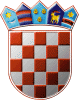 REPUBLIKA HRVATSKAGRADSKO IZBORNO POVJERENSTVOGRADA RIJEKEKLASA: 021-01/19-01/18URBROJ: 2170/01-16-00-19/23RIJEKA, 16. travnja 2019.Na osnovi članka 19., članka 20. stavka 1. podstavka 1. i stavka 4. te članka 41. točke 4 Zakona o izboru vijeća i predstavnika nacionalnih  ("Narodne novine", broj 25/19), Gradsko izborno povjerenstvo Grada RIJEKE sastavilo je i objavljujeZBIRNU LISTU KANDIDATAZA IZBOR ČLANOVA VIJEĆA ROMSKE NACIONALNE MANJINE U GRADU RIJECIŠABAN AJDINI; AMSAMBL ROMALEŠIVAZET AJDINI; AMSAMBL ROMALEĐANI AVDO; EU-ROMRASIM AZEMI; AMSAMBL ROMALEVETON BEHLJULI; AMSAMBL ROMALENENAD DIBRANI; AMSAMBL ROMALERESMIJA DIBRANI; AMSAMBL ROMALEZYHRA DIBRANI; AMSAMBL ROMALEBURHAN ETHEMI; ROMORČIĆSABINA HALLIMI BUTERIN; ROMORČIĆSADIJA HALLIMI REDŽEPI; ROMORČIĆABEDIN HAŠIMI; ROMORČIĆIBRAHIM HAŠIMI; ROMORČIĆNAFIJE IBRAHIM; ROMORČIĆHAŠIM IBRAHIMI; AMSAMBL ROMALEASLAN ILJAZI; AMSAMBL ROMALEHABIBE ILJAZI; AMSAMBL ROMALEHAMZA ILJAZI; AMSAMBL ROMALEESAD JAŠARI; EU-ROMĐEMILJE JUSUFI; EU-ROMSAMI JUSUFI; EU-ROMNUSRET KARADŽA; EU-ROMSENDI KARADŽA; EU-ROMALIE MEHMED; EU-ROMMURAT MEHMED; EU-ROMČEZIBAN MEHMETI; EU-ROMNEVRUZ MEHMETI; EU-ROMROZANA MEHMETI; EU-ROMSURIJA MEHMETI; EU-ROMHASIB MURTEZ; ROMORČIĆISMET MUTIŠI; AMSAMBL ROMALEĐEVDET NEZIRI; EU-ROMDANIJELA RADOVANOVIĆ; AMSAMBL ROMALEBEKTEŠ REDŽEPI; ROMORČIĆINGRID REDŽEPI; ROMORČIĆMOHAMED REDŽEPI; ROMORČIĆRAFAELLA REDŽEPI; ROMORČIĆSEBASTIJAN REDŽEPI; ROMORČIĆFARUK RIFATI; EU-ROMNERGIZA RIFATI; EU-ROMĐANI SHAQIRI; AMSAMBL ROMALEŠERMINA SIROLA; AMSAMBL ROMALEPredsjednikVLADO BOSNER, v.r.